ПАРЕНТЕРАЛЬНОЕ ВВЕДЕНИЕ ЛЕКАРСТВЕННЫХ ПРЕПАРАТОВ. РАЗВЕДЕНИЕ АНТИБИОТИКОВ.Антибиотикотерапия – это применение_________________ с _____________________ целью (вставьте в данное предложение пропущенные слова).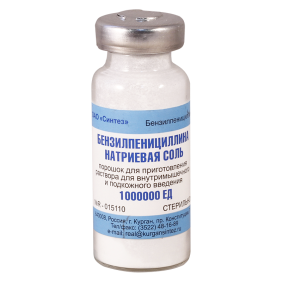 Зарисуйте схему, представленную на иллюстрации. Укажите способы разведения антибиотиков, поясните, какое количество растворителя необходимо для обоих способов разведения. Дополните в схему необходимую информацию.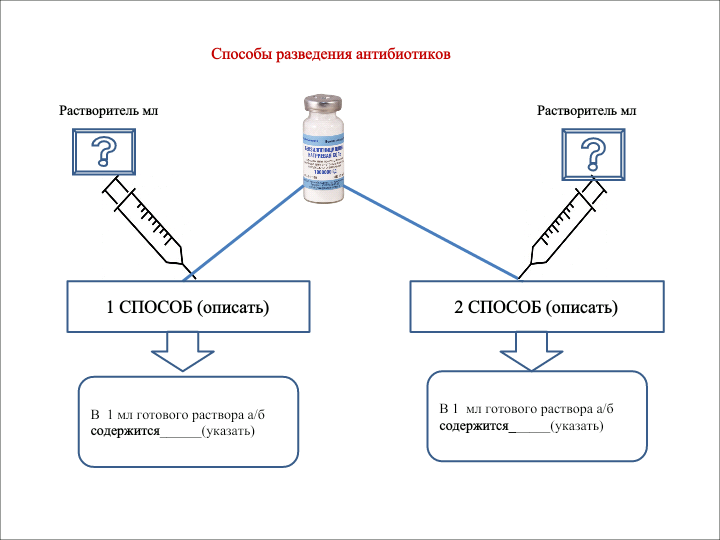 Антибиотики выпускают во флаконах, дозируют в (указать)____ и (указать)____.Для инъекционного введения следует использовать растворители (перечислить):1._________________2._________________ и т.д.Антибиотики в организм человека чаще всего вводят следующими способами:1.______________________2._____________________ (перечислить)